МУНИЦИПАЛЬНОЕ БЮДЖЕТНОЕ ОБРАЗОВАТЕЛЬНОЕ УЧРЕЖДЕНИЕ ДОПОЛНИТЕЛЬНОГО ОБРАЗОВАНИЯЦЕНТР ДЕТСКОГО ТВОРЧЕСТВА «СУЛПАН» ГОРОДСКОГО ОКРУГА ГОРОД УФА РЕСПУБЛИКИ БАШКОРТОСТАНСОГЛАСОВАНО                                    УТВЕРЖДЕНОУправляющим советом                          Педагогическим советом   Протокол №___ от _________               Протокол №____ от «__»___ 20__                                                                                                                     Председатель педагогического совета,                            Директор МБОУ ДО «ЦДТ «Сулпан»          _______________ Н.Р. Зарипова          Приказ №____ от ____________ г.ПОЛОЖЕНИЕ ОБ УПРАВЛЯЮЩЕМ СОВЕТЕ   Уфа, 20161. Общие положения1.1. Настоящее Положение об Управляющем совете (далее — Положение) призвано регулировать порядок формирования и функционирования Управляющего совета Муниципального бюджетного образовательного учреждения дополнительного образования «Центр детского творчества «Сулпан» городского округа город Уфа Республики Башкортостан (далее — Учреждение).1.2. Положение разработано в соответствии с Конституцией Российской Федерации, Федеральным Законом Российской Федерации «Об образовании в Российской Федерации» №273-ФЗ от 29.12.2012 г., иными нормативными актами Российской Федерации и Республики Башкортостан, актами органов местного самоуправления в сфере образования и социальной защиты, Уставом Учреждения.1.3. Управляющий совет является коллегиальным органом управления, создаваемый на основании Устава Учреждения с целью учета мнения работников Учреждения, родителей (законных представителей) несовершеннолетних обучающихся, обучающихся с 14 лет, кооптированных членов — лиц (при наличии таковых) по вопросам управления Учреждением и при принятии локальных нормативных актов, затрагивающих права и законные интересы участников образовательных процесса.2. Основные задачи и структура Управляющего совета2.1. Основными задачами Управляющего совета являются:- совершенствование условий для осуществления образовательного процесса, охраны жизни и здоровья участников образовательного процесса;-  участие в рассмотрении жалоб и заявлений родителей (законных представителей) обучающихся и сотрудников Учреждения, защита прав участников образовательного процесса;- содействие привлечению внебюджетных средств для обеспечения деятельности и развития Учреждения, определение порядка их расходования; 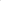 -  заслушивание отчета директора Учреждения по итогам учебного и финансового года;- представление интересов Учреждения в рамках своих полномочий в государственных, муниципальных, общественных и иных организациях.2.2. Структура Управляющего совета.Управляющий совет состоит из следующих участников: - работников Учреждения;- родителей	(законных	представителей)	несовершеннолетних обучающихся; - учащихся Учреждения с 14 лет;  - представителя Учредителя;  - кооптированных членов - лиц, которые могут оказывать содействие в успешном функционировании и развитии данного Учреждения (при наличии таковых).Руководитель Учреждения входит в состав Управляющего совета по должности.Управляющий совет возглавляет председатель, избираемый из числа членов, выбранных в Управляющий совет.Для организации и координации текущей работы, ведения протокола заседаний и иной документации избирается секретарь Управляющего совета.Председатель и секретарь Управляющего совета избираются на первом заседании. Решения Управляющего совета принимаются простым большинством голосов присутствующих на заседании членов Управляющего совета и оформляются протоколом.Заседания Управляющего совета являются правомочными, если в них принимает участие не менее половины от общего числа членов Управляющего совета.Порядок формирования и сроки полномочий Управляющего совета.- управляющий совет создается с использованием процедур выборов, назначения и кооптации (пополнение новыми членами состава Управляющего совета собственным решением без проведения новых выборов).        - члены Управляющего совета из числа работников Учреждения избираются общим собранием работников Учреждения.       - представители родителей (законных представителей) и учащихся избираются в Управляющий совет ежегодно на родительских собраниях с присутствием учащихся в начале учебного года.- численный состав Управляющего совета Учреждение определяет самостоятельно, который не может быть меньше 11 и больше 25 человек.        - срок полномочий Управляющего совета составляет 3 года.        - организационной формой работы Управляющего совета являются заседания, которые проводятся по мере их необходимости, но не реже одного раза в квартал.3. Полномочия, права и ответственность Управляющего совета3.1. Управляющий совет имеет следующие полномочия:-  определение основных направлений развития Учреждения; согласование программы развития Учреждения; - рассмотрение предложений Учредителя или руководителя Учреждения о внесении изменений в Устав Учреждения; - введение новых методик образовательного	процесса и образовательных технологий;- содействие созданию в Учреждении оптимальных условий и форм организации образовательного процесса;- установление режима занятий обучающихся по представлениюПедагогического совета, в том числе продолжительности учебной недели пятидневная или шестидневная), времени начала и окончания занятий;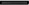 -  согласование Порядка и оснований перевода, отчисления и восстановления обучающихся; - контроль за созданием безопасных условий обучения, воспитания и труда в Учреждении; - согласование иных локальных актов, затрагивающих права и обязанности участников образовательных отношений; - финансово-экономическое содействие работе Учреждения в части рационального использования выделяемых Учреждению бюджетных средств, доходов от иной, приносящей доход деятельности и привлечения средств из внебюджетных источников; - обеспечение прозрачности привлекаемых и расходуемых финансовых и материальных средств; - утверждение или согласование порядка и критериев распределения выплат стимулирующего характера педагогическим работникам; - заслушивание и утверждение отчета руководителя Учреждения по итогам учебного и финансового года, предоставление его общественности и Учредителю; 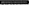 - предоставление публичного доклада (отчета о самообследовании) Учреждения и отчета о поступлении и расходовании финансовых и материальных средств; -  содействие администрации Учреждения в организации и проведении мероприятий для учащихся,3.2. Управляющий совет может также при наличии оснований ходатайствовать перед руководителем Учреждения о расторжении трудового договора с педагогическими работниками и работниками из числа административного персонала.3.3. Управляющий совет несет ответственность за своевременное принятие и выполнение решений, входящих в его компетенцию. Руководитель Учреждения вправе самостоятельно принимать решение в случае отсутствия решения Управляющий совета в установленные сроки.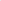 4. Порядок формирования и сроки полномочий Управляющего совета.4.1. Управляющий совет создается с использованием процедур выборов, назначения и кооптации (пополнение новыми членами состава Управляющего совета собственным решением без проведения новых выборов).4.2. Члены Управляющего совета из числа работников Учреждения избираются общим собранием работников Учреждения.4.3. Представители родителей (законных представителей) и учащихся избираются в Управляющий совет ежегодно на родительских собраниях с присутствием учащихся в начале учебного года.4.4. Численный состав Управляющего совета Учреждение определяет самостоятельно, который не может быть меньше 1 1 и больше 25 человек.4.5. Срок полномочий Управляющего совета составляет З года.5. Организация деятельности Управляющего совета5.1. Управляющий совет работает по разработанному и принятому им плану, который согласуется с Руководителем Учреждения.5.2. Организационной формой работы Управляющего совета являются заседания, которые проводятся по мере их необходимости, но не реже одного раза в квартал.5.3. Управляющий совет правомочен выносить решения при наличии на заседании не менее половины своего состава. Решения принимаются простым большинством голосов. При равном количестве голосов решающим является голос Председателя Управляющего совета,5.4. Заседания Управляющего совета оформляются протоколом (Приложение 1).5.5. Решения Управляющего совета, принятые в пределах его полномочий и в соответствии с законодательством, являются рекомендательными и доводятся до сведения администрации Учреждения.5.6. Администрация Учреждения в месячный срок должна рассмотреть решение Управляющего совета, принять по ним соответствующее решение и сообщить о нем Управляющему совету.6. Заключительные положения6.1 Настоящее Положение вступает в действие с момента издания директором Учреждения соответствующего приказа.6.2 Изменения и дополнения в настоящее Положение могут быть внесены в связи с изменениями действующего законодательства.63 Лица, виновные в нарушении норм настоящего Положения, несут ответственность в соответствии с действующим законодательством.Приложение 1Протокол № ___Управляющего совета МБОУ ДО «____________________»г. Уфа                                                                       "___"________ ____ г.Дата проведения заседания: "___"________ ____ г.Место проведения заседания: ___________________.Форма проведения заседания: совместное присутствие.Присутствовало ______ человек из ______. Кворум имеется.              Повестка дня: 1.             Слушали:   ___________________________(ФИО)По вопросу повестки дня были заданы вопросы:В обсуждении приняли участие:По вопросу повестки дня голосовали:    "за" - _______ гол.;  "против" - _________ гол.; "воздержались" - ___ гол.По вопросу повестки дня решили:1.  Секретарь: ___________________/_______________/                                                          (подпись/Ф.И.О.)                                          М.П.